Сегой Нелли Геннадьевна МБОУ ДО ЦЭВ "Сударушка" г.Тарко - Сале Пуровского районаПедагог дополнительного образования  Дроби в упражнениях у станка(для учащихся 1-го года обучения по дополнительной общеразвивающей программе «Основы народно – сценического танца»)       Дроби в упражнениях у станка подготавливают учащихся к исполнению дроби на середине зала. Дробные выстукивания исполняются всей ступней, каблуком, ребром каблука, либо в сочетании ударов каблуком и полупальцами и, как правило, на ногах, присогнутых в коленях. Движения развивают четкость, ритмичность, силу ног, укрепляют мышцы стопы,  икроножные мышцы.        Дробные выстукивания исполняются по I прямой (ранее принятое название  VI позиция) и III открытой позициям.I прямая позиция – обе ноги поставлены рядом и соприкасаются внутренними сторонами стоп. III  открытая позиция – пятка одной ноги приставлена к середине ступни другой ноги, носки разведены в стороны ( впереди может быть правая или левая нога) (рис.4)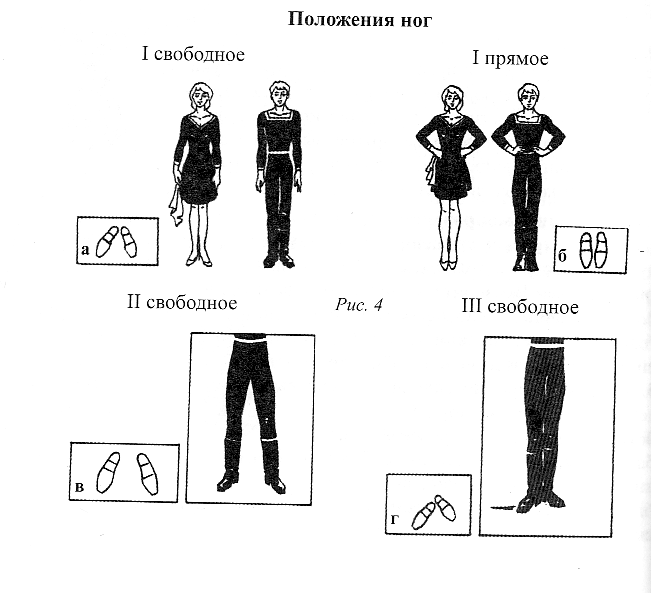        Дробные выстукивания могут комбинироваться с «каблучными упражнениями», исполняться в сочетании с подъемом на полупальцы, с подскоком, переступаниями.1.1. Дроби всей ступней по 1 прямой позицииДвижение 1. Одинарные удары всей ступней поочередно одной и другой ногой. Музыкальный размер 2/4 Исходное положение: 1 прямая позиция.Руки свободно опустить.Музыкальное вступление: 4 такта. 1- 2- й тактыПрослушать музыкальное вступление.3 – й тактраз – и – поднять обе руки перед собой.Два – и – положить ладони на станок 4 - й тактРаз – и – опуститься в полуприседание.Два – приподнять левую ногу рядом с правой. И – пауза.5 –й тактРаз – встать на левую ногу, приподнимая правую рядом с левой. И – паузаДва – ударить всей ступней правой ноги по 1 прямой позиции. Приподнять правую ногу рядом с левой.И – пауза.6 – 8 – й такты Упражнение исполнить с другой ноги. Далее исполнять в более быстром темпе – на один такт, на ¼ такта. В дальнейшем при построении комбинации необходимо сочетать движения в медленных и быстрых темпах. На два заключительных аккорда ногу поставить в исходную позицию, вытягивая в коленях обе ноги. Руки опустить вниз.Движение 2. Одинарные удары всей ступней с подъемом пятки опорной ноги (рис.6).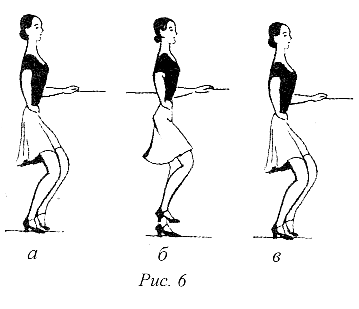 Музыкальный размер 2/4.Исходное положение и вступление – см. в 1 движении, но на «Два – и» 4 – го такта приподнять пятку левой ноги.Движение занимает 1 такт (при разучивании). Раз – опустить с ударом пятку опорной ноги на пол, приподнимая правую ногу рядом с левой.И – пауза.Два – притопнуть всей ступней правой ноги по 1 прямой позиции приподнимая пятку опорной ноги. И – пауза.Упражнение исполнять 8 раз.на два заключительных аккорда поставить пятку на пол, вытягивая в коленях обе ноги. Руки опустить вниз. После паузы начать движение с другой ноги. В дальнейшем исполнять на ¼ такта, на 1/8 такта, в сочетании разных темпов. Движение 3. Одинарные удары всей ступней с подскоком на опорной ноге.Музыкальный размер 2/4.Исходное положение и вступление см. в 1 движении, но на «Два – и» 4 – го такта пауза. Движение занимает 1такт (при разучивании).Раз – подскочить на левой ноге, приподнимая правую ногу рядом с левой. И – пауза.Два – притопнуть всей ступней правой ноги по 1 прямой позиции.И – пауза.Движение повторить.Упражнение исполнить 4 раза с другой ноги. На два заключительных аккорда вытянуть в коленях обе ноги. Руки опустить вниз. В дальнейшем исполнять на ¼ такта, из затакта. Движение 4. Одинарные удары всей ступней с подскоком и переступаниями. Музыкальный размер 2/4.Исходное положение и вступление см. 1 движение, но на «Два – и» 4 – го такта – пауза.Движение занимает 2 такта (при разучивании).1 – й тактРаз – подскочить на левой ноге, приподнимая правую ногу рядом с левой.И – пауза.Два – ударить всей ступней правой ноги по 1 прямой позиции. Приподнять правую ногу рядом с левой.И – пауза2 – й такт Раз – притопнуть правой ногой, приподнимая левую.И – пауза.Два – притопнуть левой ногой.И – пауза.Движение повторить с другой ноги. Упражнение исполнять 4 раза. На два заключительных аккорда вытянуть в коленях обе ноги. Руки опустить вниз.В дальнейшем исполнять на 1 такт.Движение 5. Двойные удары всей ступней с подскоком на опорной ноге. Движение исполняется так же, на движение 2. На счет «Два» исполнить двойной удар всей ступней работающей ноги. В дальнейшем движение можно исполнять на ¼ такта.Движение 6. Двойные удары всей ступней с подскоком на опорной ноге. Движение исполняется так же, как движение 3. На счет «Два» исполнить двойной удар всей ступней работающей ноги. В дальнейшем движение можно исполнять на ¼ такта, из затакта.Движение 7. Двойные удары всей ступней с подскоком и переступаниями.Движение исполняется так же, как и движение 4. На счет «Два» 1 – го такта исполнить двойной удар всей ступней работающей ноги. В дальнейшем можно исполнять на два такта, из затакта на один такт.1.2. Дроби каблукомДвижение 8. Поочередные удары каблуками с переносом тяжести корпуса с ноги на ногу.Музыкальный размер 2/4.Движение занимает 1 такт (при изучении). Исходное положение и подготовка к упражнению см. движение 1(всей ступней).Раз – встать на левую ногу рядом с правой.И – пауза. Два – ударить каблуком правой ноги по 1 прямой позиции, приподнять рядом с левой, сильно сократив подъеме.И – пауза.Далее исполнить с другой ноги.Повторить движение 4 – 8 раз. В дальнейшем исполнять на ¼ такта.Движение 9. Поочередные удары каблуками  с перескоком с ноги на ногу. Данное движение исполняется так же, как предыдущее, на перескоках с ноги на ногу.Движение 10. Поочередные удары каблуками с переступаниями.Музыкальный размер 2/4. Движение занимает 2 такта (при разучивании).Исходное положение и подготовка к упражнению – см. движение 7 (всей ступней).1 – й тактРаз – встать на левую ногу (рядом с правой).И – пауза.Два – ударить каблуком правой ноги по 1 прямой позиции. Приподнять правую ногу рядом с левой, сильно сократив в подъеме.И – пауза.2 – й тактРаз – переступить на правую ногу , приподнимая левую ногу рядом с левой.И – пауза.Два – переступит на левую ногу, приподнимая левую ногу рядом с левой.И – пауза.Далее движение исполнять с другой ноги.Повторить 4 – 8 раз. В дальнейшем исполнять на 1 такт.Движение 11. Удар каблуком с двумя перескоками с ноги на ногу. Данное движение исполняется так же, как и предыдущее, но переступания нужно заменить перескоками с ноги на ногу. В дальнейшем исполнять на 1 такт.1.3 Дроби каблуком и полупальцамиДвижение 12. Поочередные удары каблуком и полупальцами с подскоком.Музыкальный размер 2/4.Движение занимает 2 такта.Исходное положение и вступление см. движение 1 (всей ступней).1 – й тактРаз – подскочить не левой ноге, приподнимая правую ногу рядом с левой.И – ударить каблуком правой ноги по 1 прямой позиции. Два – подскочить на левой ноге, приподнимая правую ногу рядом с левой.И – ударить полупальцами правой ноги по 1 прямой позиции.2 – й тактРаз – перескочить на правую ногу, приподнимая левую ногу  рядом с правой.И - ударить каблуком левой ноги по 1 прямой позиции.Два – подскочить на правой ноге, приподнимая левую ногу рядом с правой.И – ударить полупальцами левой ноги по 1 прямой позиции.1.4.Дроби всей ступней по  III открытой позицииДвижение 13. Одинарные удары всей ступней работающей ноги с подъемом пятки опорной ноги.Исходное положение: встать в III открытую позицию, правая  нога впереди.Упражнение исполняется так же, как по 1 прямой позиции.  Вступление – см. движение 1, но на « Два – и» 4 – го такта приподнять пятку левой ноги.Движение 14. Одинарные удары всей ступней с подъемом пятки опорной ноги и поворотом колена из выворотного в невыворотное положение и обратно (рис. 7).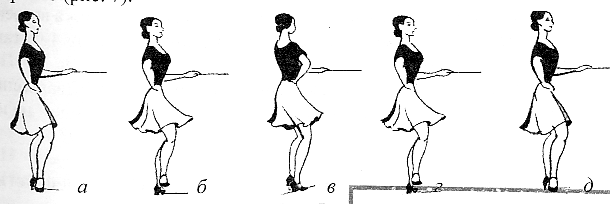 Музыкальны размер 2/4.Движение занимает два такта (при разучивании).Исходное положение: в III открытую позицию, правая нога впереди.Вступление – такое же, как к предыдущему упражнению. 1 – й тактРаз – опустить с ударом пятку опорной ноги на пол, приподнимая правую ногу.И – повернуть колено правой ноги влево.Два – исполнить удар всей ступней правой ноги по 1 прямой позиции приподнимая пятку опорной ноги.И – пауза.2 – й тактРаз – опустить с ударом пятку опорной ноги, приподнимая правую ногу.И – развернуть колено правой ноги вправо.Два – исполнить удар всей ступней правой ноги по III открытой позиции. И – пауза.Упражнение исполнить 4 раза. На два заключительных аккорда опустить пятку опорной ноги на пол, вытягивая в коленях обе ноги. Руки опустить вниз.После паузы повторить с другой ноги.В дальнейшем движение исполнять на один такт. Дополнить повтором и наклоном корпуса влево – вниз при повороте колена влево. При развороте колена вправо корпус вернуть в исходное положение. При исполнении движения боком к станку дополнить движениями руки: во время наклона корпуса к станку руку раскрыть ладонью на пояс; при возвращении в исходное положение раскрыть руку на 11 позицию.Движение 15. Двойные удары всей ступней с подъемом пятки опорной ноги.Музыкальный размер 2/4.Исходное положение: встать в III открытую позицию, правая нога впереди.Вступление – см. движение 1 (всей ступней), но на «Два – и» 4 –го такта поднять пятку левой ноги.Движение исполняется по III открытой позиции. На счет «Два» Исполнить двойной удар всей ступней работающей ноги. В дальнейшем исполнять на ¼ такта.Движение 16. Двойные удары всей ступней работающей ноги с подъемом пятки опорной ноги и поворотами колена. Данное движение исполняется так же, как одинарные удары – см. движение 14 (по 111 открытой позиции), но на счет «Два» 1 – го и 2 – го такта исполнить двойной удар работающей ногой. В дальнейшем исполнять на 1 такт.1.5 Дроби каблуками и полупальцами Движение 17. Поочередные удары каблуками и полупальцами с подъемом пятки опорной ноги.Музыкальный размер 2/4.Движение занимает 1 такт.Исходное положение: встать в III открытую позицию, правая нога впереди.Вступление – см. движение 14 (всей ступней).Раз – опустить с ударом пятку опорной ноги на пол, приподнимая правую ногу (пятка у щиколотки опорной ноги).И – пауза.Упражнение исполнить 4 раза.На два заключительных аккорда опустить пятку на пол, вытягивая в коленях обе ноги. Руки опустить вниз. После паузы повторить с другой ноги.В дальнейшем можно исполнять два движения на один такт.Движение 18. Поочередные удары каблуком и полупальцами в сочетании с поворотом колена и подъемом пятки опорной ноги.Музыкальный размер 2/4.Вступление – см. движение 14 (всей ступней).Исходное положение: встать в III открытую позицию, правая нога впереди.Движение занимает 1 такт (при разучивании).Раз – опустить с ударом пятку опорной ноги на пол, приподнимая правую ногу и поворачивая колено вправо.И – ударить каблуком правой ноги по III прямой позиции и сразу приподнять, разворачивая колено влево.Два – ударить полупальцами правой ноги по III открытой позиции, приподнимая пятку опорной ноги.И – пауза.Движение исполнять 8 раз. На два заключительных аккорда опустить пятку опорной ноги на пол, вытягивая в коленях обе ноги. Руки опустить вниз. После паузы движения повторить с другой ноги. В дальнейшем можно исполнять два движения на один такт.Движение 19. Поочередные удары каблуком и полупальцами в сочетании с поворотом колена и переступаниями на полупальцах.Музыкальный размер 2/4.Движение занимает 1 такт (при разучивании).Исходное положение: встать в  III открытую позицию, правая нога сзади.Вступление – см. движение 13. (всей ступней), но на «Два» 4 – го такта приподнять правую ногу, поворачивая колено влево.ЗАТАКТИ – ударить каблуком правой ноги по III прямой позиции и сразу приподнять до щиколотки.1 – й тактРаз – ударить полупальцами правой ногой по III прямой позиции приподнимая левую ногу.И – переступить на полупальцы левой ноги по III  открытой позиции (левая нога сзади), приподнимая правую ногу.Два – переступить на полупальцы правой ноги, приподнимая левую ногу и поворачивая колено вправо.Упражнение повторить с другой ноги 4 раза.На два заключительных аккорда вытянуть в коленях обе ноги, опуская пятки на пол. Руки опустить вниз. В дальнейшем исполнять два движения на один такт.Движение 20.  Поочередные удары каблуком и полупальцами в сочетании с поворотом колена работающей ноги с перескоком с ноги на ногу.Музыкальный размер 2/4. Движение занимает 1 такт (при разучивании).Исходное положение: встать в 111 открытую позицию, правая нога впереди.Вступление – см. движение 12 (всей ступней), на счет «два» 4 – го такта приподнять левую ногу, на «И» - пауза.Раз – перескочить на левую ногу, приподнимая правую и поворачивая колено влево.И – ударить каблуком правой ноги по III  прямой позиции и сразу приподнять, разворачивая колено вправо.Два – перескочить с ударом на полупальцы правой ноги по III открытой позиции, приподнимая левую ногу. И – пауза.Движение исполнить 8 раз правой ногой.На два заключительных аккорда поставить левую ногу в позицию, вытягивая в коленях обе ноги. Руки опустить вниз. После паузы повторить с другой ноги. В дальнейшем можно исполнять из затакта – два движения на один такт.Движение 21.  Поочередные удары каблуком и полупальцами в сочетании с подъемом на полупальцы работающей ноги.Музыкальный размер 2/4.Движение занимает 1 такт (при разучивании).Исходное положение и вступление – те же, что и к предыдущему движению.Раз – встать на левую ногу, приподнимая правую впереди левой (пятка правой ноги у щиколотки).И – ударить каблуком правой ноги по III открытой позиции и сразу приподнять ногу. Два – встать с ударом на полупальцы правой ноги, сгибая в колене левую ногу и поднимая ее ступней до колена сзади опорной. Опорную ногу вытянуть в колене.И – пауза.Далее исполнять, как исполнять как в предыдущем движении. Дополнить наклоном корпуса: на «Раз – и» - корпус и голову наклонить вправо; на «Два» - поднять.Список литературы1. Заикин Н. И., Заикина Н. А. Областные особенности русского народного танца. – Орел, 1999.2. Климов А. Основы русского народного танца. – М.: Московского государственного института культуры, 1994.3. Устинова Т. А. Избранные русские народные танцы. – М.: Искусство, 1996.